LiechtensteinLiechtensteinLiechtensteinLiechtensteinAugust 2024August 2024August 2024August 2024SundayMondayTuesdayWednesdayThursdayFridaySaturday1234567891011121314151617Staatsfeiertag1819202122232425262728293031NOTES: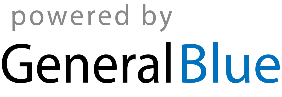 